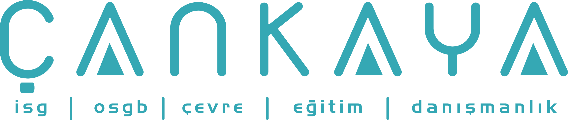 İŞBAŞI İSG KONUŞMALARI(TOOLBOX TALKS) No: 203                    			        Sayfa No: 1/2                                                                                                   MATERIAL HANDLING LIFT TRUCKSKaynak: http://www.toolboxtopics.com/Gen%20Industry/Material%20Handling%20Lift%20Trucks.htmIn today's work world, we all benefit from some type of material handling equipment. Whether the equipment is just a paper tray for a printer or a log loader for a sawmill, the concept of moving materials in the easiest manner possible is still the same.Most warehouse type operations use lift trucks for their operations. This type of equipment, while very productive, is also very dangerous in the wrong hands. Operators must be trained on the particular piece of equipment they will be operating. Lift trucks vary in size, capacity, and operation. These particulars must be addressed in training sessions before operators are permitted to use the equipment.Issues needing to be addressed in terms of hazards and safety procedures include:Operation of all controls for the lift truck. Capabilities of the lift truck. ( weights, fork shifting, etc. ) This can be found on the placard in the cab and/or in the operations manual. Fueling / battery recharging procedures. Visibility barriers and back-up alarms. Operations in tight aisles, loading ramps, high picks, and on inclines. Driving procedures. Corners, carrying loads, material placement, lift truck speed. These topics, as well as others, should be covered in a comprehensive training program. The program should also include a written outline of training topics, a self test or evaluation for the driver, a practical field test (commonly called a lift truck rodeo), and a signed certificate of completion for the course.Follow up training is also important for ensuring that employees thoroughly understand the machines they operate - and remember to do what they understand. DO NOT OPERATE A LIFT TRUCK IF YOU ARE NOT QUALIFIED TO DO SO.İŞBAŞI İSG KONUŞMALARI(TOOLBOX TALKS)No: 203                                                                                                                     		      Sayfa No: 2/2                                                                                                   MALZEME TAŞIMA FORKLİFTLERİKaynak: http://www.toolboxtopics.com/Gen%20Industry/Material%20Handling%20Lift%20Trucks.htmGünümüz iş dünyasında hepimiz bazı malzeme taşıma ekipmanlarından yararlanıyoruz. Bu ekipman sadece bir yazıcının kağıt tepsisi olsun veya kereste fabrikası için kütük yükleyici olsun mümkün olan en kolay şekilde malzeme taşıma kavramı muhtemelen hala aynıdır.Depolama işlemlerinin çoğunda forklift kullanılır. Bu tip cihazlar çok verimli iken aynı zamanda yanlış ellerde çok tehlikelidir. Operatörler kullanılacak ekipman için eğitilmiş olmalıdır. Forkliflerin büyüklüğü, kapasitesi ve kullanımları değişiktir. Bu ayrıntılar operatörlerin ekipman kullanımı için önceden aldıkları eğitimlerde ele alınmalıdır.Tehlikeler ve güvenlik prosedürleri açısından ele alınması gereken konular şunlardır: Forklift için tüm çalışma kontrolleri. Forkliftin özellikleri (ağırlıklar, çatal değiştirme vb) Bu özellikler kabinde asılı olabilir veya kullanma kılavuzunda bulunabilir.Yakıt ikmali / batarya şarj prosedürleri Görüş alanı, engeller ve geri alarmlar Dar koridorlarda, yükleme rampalarında, eğimli alanlarda çalışma ve havaleli yüklemeSürüş prosedürleri, köşeler, yükleri taşıma, malzeme yerleştirme, forklift hızıBu konular, diğer konuların yanı sıra, etkili bir eğitim programının kapsamında olmalıdır. Program aynı zamanda yazılı eğitim notlarını, pratik saha testini (genellikle buna forklift rodeosu denir), öz sınama veya değerlendirmeyi ve imzalı bir sertifika veya kurs tamamlama belgesini içermelidir.Eğitimleri takip etmek çalışanların kullandıkları makineyi iyice anlamaları (ve ne anladıklarını hatırlama) konusunda emin olmak açısından çok önemlidir. BU İŞİ YAPMAYA EHLİYETLİ/VASIFLI DEĞİLSENİZ FORKLİFT KULLANMAYIN